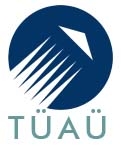 Ametiühingu liikmeks astumise avaldus TÜ magistrandile/doktorandile      EESNIMI:PEREKONNANIMI: ISIKUKOOD:E-POSTI AADRESS: TELEFONINUMBER:ERIALA TARTU ÜLIKOOLIS:KURSUS JA KÕRGHARIDUSASTE: Olen tutvunud Tartu Ülikooli Ametiühingu põhikirjaga ja soovin astuda liikmeks:Allkiri: 						Kuupäev:/digitaalselt allkirjastatud/	